Муниципальное общеобразовательное учреждение «Средняя школа №129 Советского района Волгограда»ИНДИВИДУАЛЬНЫЙ ПРОЕКТВЛИЯНИЕ СОЦИАЛЬНЫХ СЕТЕЙ НА ПСИХИКУ И ВОСПРИЯТИЕ МИРА У ПОДРОСТКОВВыполнила:Васильева Ольга Ивановна,ученица 11А класса Научный руководитель:Болганова Татьяна Александровна, учитель обществознания и истории Волгоград, 2024ОглавлениеВведение…3Глава 1.1.1 Российские социальные сети… 41.2 Влияние социальных сетей на мировоззрение подростков… 6-7 1.3Положительные черты влияния социальных сетей на подростковую психику. 7-81.4Отрицательные черты влияния социальных сетей на подростковую психику…8            Глава 2. 2.1 Проведение анонимного анкетирования класса…92.2Результаты проведенного анкетирования…9-11            2.3 Рекомендации для подростков…12            Заключение…12-13Список литературы …13ВведениеМы живем в век компьютерных технологий и новинок. Интернет постепенно становится нашим лучшим другом и помощником, но может ли Всемирная сеть заменить реальность? Я думаю, что людям, рожденным до 2000 годов, зависимость от виртуального мира не грозит, однако поколение Z, рожденное в 2000 и последующих годах, находится в зоне риска зависимости от Интернета, а тем более от социальных сетей. Психологи до сих пор спорят о пользе и вреде социальных сетей. Кто-то считает, что социальные сети позволяют человеку найти новые возможности для работы или учебы, а кто-то считает, что они ведут к деградации личности.В настоящее время каждый ребенок умеет пользоваться Интернетом, и, чтобы не отставать от нынешних трендов, регистрируется в различных социальных сетях. Я считаю, что подросток и Интернет- тема, которая на данный момент является наиболее актуальной. Процесс социализации личности зависит не только от родителей, но и от внешней среды, которую сейчас занимают социальные сети. Под влиянием социальных сетей подростки забывают о саморазвитии и самопознании. Общение в Интернете вытесняет школьников из реальной жизни, тем самым давая возможность развиваться проблемам с физическим и ментальным здоровьем.Цель: данной работы заключается в том, чтобы выявить положительные и отрицательные воздействия на психику и мировосприятие у подростков.Задачи:-Изучить теоретический материал о российских социальных сетях.-Проанализировать способы положительного и отрицательного влияния социальных сетей на психику и здоровье подросткового организма.-Выяснить как меняется мировоззрение подростка при помощи социальных сетей.-Провести анкетирование класса по вопросу наличия или отсутствия   зависимости от социальных сетей.Предмет исследования: влияние социальных сетей на подростковОбъект исследования: социальные сети.Методы исследования: -поиск информации в интернете и справочниках -создание опроса - проведение анонимного анкетирования класса.ГЛАВА Ⅰ1.1 Российские социальные сети.Предпосылками возникновения социальных сетей в России стала профессиональная сеть E-Xecutive для менеджеров среднего и высшего звена. Они стали первыми, кто настаивал на не анонимной регистрации. Чуть позже стали приобретать популярность медийно-ориентированные сетки: MySpace для творческих людей и Last.fm для меломанов. Затем с 2006 года стали возникать социальные сети, такие как «Одноклассники», «ВКонтакте» и «Мой мир». Изначально данные соцсети были придуманы для общения между определенными социальными группами людей, например студенты, однако в настоящее время данные соцсети выполняют другие функции: общение между различными пользователями с разных уголков планеты, где есть доступ к Интернету, публикация различного типа контента. Социальные сети служат площадкой для неформального общения, являются способом заработка, публикуя контент и подключая монетизацию, и даже служат инструментом для поиска сотрудников и партнеров.В Рунете сейчас существует огромное количество социальных сетей и мессенджеров, и рассказать обо всех просто нереально. Именно поэтому, я составила топ 5 самых популярных российских социальных сетей на 2023 год: «TELEGRAM»- социальная сеть, созданная Павлом Дуровым наиболее часто используемая не только в России, но и по всему миру. Telegram входит в десятку самых загружаемых приложений в мире, пишет сама площадка. Эта социальная сеть стала лидером среди соцсетей по приросту за последний год. По ежедневной аудитории она уже обогнала YouTube и приближается к охвату ВКонтакте — в марте показатель достиг 76 млн. Более того, в 2023 году Telegram стал самым популярным интернет-ресурсом в России среди молодежи в возрасте от 12 до 24 лет. Данная площадка пользуется большим спросом у пользователей, так как состоит из каналов, которые основываются на определенных сферах жизни. Например, в Telegram предприниматели могут вступить в каналы, которые основываются на экономической сфере или люди, интересующиеся политикой, могут вступать в каналы, где транслируется политическая деятельность. «ВКонтакте»- первая, созданная Павлом Дуровым, социальная сеть. Первая по частоте использования в России. Больше всего времени во ВКонтакте проводят пользователи от 12 до 24 лет — 61,7 минуты в сутки. В отличие от Telegramа, ВКонтакте не обладает платформой шифрования и возможностью для создания защищённых чатов с самоуничтожением сообщений, что делает ВК менее безопасной платформой. Однако, функционал в ВК гораздо больше. После ухода из России платформы «Tik Tok», в ВК появилось обновление, после которого пользователи могут так же, как и в ушедшей платформе выкладывать мини ролики под различные звуки. ВК дает возможность пользователям слушать песни известных исполнителей и загружать свою музыку, тем самым продвигая себя как музыканта. Возможность делиться историями, легко искать своих друзей и родственников, публиковать свою жизнь в собственном профиле- все это делает ВКонтакте самой удобной платформой. «Яндекс Дзен»- российская блог-платформа, созданная Яндексом для создания и просмотра контента. В 2022 году ежемесячная аудитория ленты Дзена достигла 70 млн человек. Число активных авторов удвоилось и стало составлять 100 000 в неделю. Согласно отчету площадки за 2022 год, текущая аудитория Дзена — люди старше 25 лет. Однако, при этом Дзен начал ориентироваться и на «зумеров» (пользователей 2000 — 2015 годов рождения), и на поколение «альфа» (пользователи c 2011 года рождения). Большинство пользователей просматривают Дзен с целью поиска полезной информации. Люди пишут и выкладывают статьи на разные темы: политика, музыка, экология, образование и многое другое. Сложно представить, что Яндекс Дзен является социальной сетью, так как кардинально отличается, например, от ВКонтакте, но главный признак социальной сети- общение между пользователями, и Яндекс Дзен предоставляет такую возможность путем комментирования статей. «Одноклассники»- социальная сеть, созданная Альбертом Попковым. В 2022 году соцсетью ежемесячно пользовались 36,5 млн россиян. Об этом говорят внутренние данные площадки. К сожалению, на фоне создания новых социальных сетей, Одноклассники потеряли свою популярность. Основная часть пользователей- женщины от 35 и более лет. Однако, данный факт не мешает оставаться Одноклассникам в статусе социальной сети. Пользователи так же могут общаться друг с другом, публиковать фотографии в своем профиле, искать друзей или бывших одноклассников.«RuTube»- российская видео платформа, созданная в 2022 году. Он включает в себя библиотеку лицензионного контента, включая фильмы, сериалы, мультфильмы, шоу и прямые трансляции. Здесь также размещаются блоги, подкасты, трансляции видеоигр и образовательный контент. Проще говоря, «RuTube» это аналог такой же видео платформы «YouTube». Ввиду отключения монетизации для русских блогеров на «YouTube», Олег Волобуев и Михаил Паулкин создали такую же платформу для публикации видео, где уже запустили монетизацию. Пользователи так же могут общаться и обмениваться мнениями в комментариях, выбирать подходящий им контент и загружать свои собственные видео.1.2 Влияние социальных сетей на мировоззрение подростков.Подростки настоящего времени и подростки поколения прошлых лет значительно отличаются не только образом жизни, но и моральными принципами. Примерно с 10-12 ребенок регистрируется в социальных сетях, а то может быть и раньше. Социальные сети дают возможность найти себе друзей, единомышленников, поделиться своими переживаниями, просить советов у старших пользователей, но самое главное- социальные сети помогают избавиться от чувства одиночества, которое так часто испытывают подростки. Но так ли это полезно для формирования мировоззрения подростка? Подростковый возраст- период интенсивного формирования нравственных понятий, убеждений и ценностей. В подростковый период ребенок усваивает общественные ценности и нормы, которые получает от агентов социализации: родителей, друзей, школы и тд. В настоящее время косвенным агентом социализации является Интернет, а именно социальные сети, из которых ребенок формирует личность. Общаясь в социальных сетях, подросток присоединяется к различным субкультурам, которые несут определенные убеждения, ценности и нормы. Однако далеко не все субкультуры несут пользу для формирования мировоззрения у подростка. Рассмотрим на двух примерах позитивное и негативное влияние социальных сетей для формирования мировоззрения у подростка:Существует такая субкультура как «Воркаутеры», для которых ценностью является поддержание здоровья. Участники группы активно занимаются спортом, поддерживают здоровый образ жизни, развивают силу и выносливость. Транслируя свои ценности и деятельность в социальных сетях, данная субкультура набирает единомышленников. Такие ценности и убеждения будут полезны для мировоззрения подростка, так как в дальнейшей жизни уже состоявшаяся личность никогда не попробует наркотики или алкоголь.Следующий пример субкультуры «Андеграунд». Для данной культурной среды характерны разрыв с принятой в обществе идеологией, отказ от общепринятых норм и ценностей, эпатаж публики и бунтарство. Нередко представители данной субкультуры транслируют и распространяют неправильный образ жизни: курение, употребление наркотических веществ, распитие алкогольных напитков, дебоши и тд. Таким образом, сообщества, паблики и группы, распространяющие идеологии данной субкультуры в социальных сетях, видят подростки с неокрепшей психикой и, вдохновляясь этими принципами, хотят стать похожими на представителей «Андеграунда».Из всего выше сказанного, можно сделать вывод: в социальных сетях существует огромное количество сообществ и групп, посвященных тем или иным субкультурам, и подросток с детской неокрепшей психикой впитывает в себя идеологии и принципы, которые видит в Интернете, пытаясь стать «крутым» и выделиться из толпы. В настоящее время социальные сети оказывают наибольшее влияние на восприятие мира у подростков, чем их родители, путем трансляции своих убеждений, принципов и идеологий.1.3 Положительные черты влияния социальных сетей на психику подростка.Как бы родители плохо не отзывались о социальных сетях, все-таки они несут некоторую пользу для подростка. Рассмотрим несколько главных примеров пользы:Возможность самореализации и самовыражения.Ведя свою страничку в социальной сети, подросток делится своими фотографиями, достижениями или мыслями с другими пользователями. Ярким примером самореализации в социальных сетях является блогинг. Человек набирает аудиторию, которой интересна его жизнь или творчество, и ведет страничку. Более того, на ведение блога можно даже зарабатывать. Пример самовыражения - так же ведение странички в стиле, который нравится подростку. Например, публиковать портретные индивидуальные фото вместе с картинками пейзажей и тд. Поиск друзей. Возможность коммуницировать с людьми.Зачастую в подростковый период дети становятся замкнутыми в себе по разным причинам, например, низкая самооценка ил не находят людей с общими интересами. И на помощь таким подросткам приходят как раз социальные сети, где можно общаться, не выкладывая свои фотографии, или находить людей по интересам в сообществах. Познание нового. В социальных сетях существует огромное количество сообществ и групп, посвященных определенным тематикам, например, политика, кулинария, образование, домохозяйство и многое другое. Даже если подросток не подписан на такие сообщества, алгоритмы социальных сетей добавляют в ленту новостей публикации, тем самым, прочитав это, подросток может чему-то научиться.Таким образом, социальные сети помогают подростку в становлении личности. 1.4 Отрицательные черты влияния социальных сетей на подростковую психику.К сожалению, социальные сети имеют намного больше отрицательных черт, чем положительных. Рассмотрим наиболее опасные воздействия социальных сетей на неокрепшую психику подростка: Сравнение себя с другими. Появление комплексов.На просторах социальных сетей зарегистрированы миллионы пользователей, которые публикуют фото и видео своей жизни, и так же имеют свою аудиторию. Часто крупные блогеры любят прибегать к фотошопу на своих фотографиях, тем самым показывая идеальную картинку: чистая кожа, пухлые губки, четкие скулы и многое другое. Видя эту идеальную картинку, подросток начинает сомневаться в красоте своей внешности, тем самым начинает падать самооценка. Неокрепшая психика в подростковый период не может принять тот факт, что идеальных людей сне существует, и все люди по-своему прекрасны. Ситуация ухудшается, когда подросток не получал комплиментов к своей внешности со стороны родителей или друзей, и тогда ребенок сравнивает себя не только с многомилионными звездами, но и с обычными пользователями социальных сетей. Влияние на самооценку. В социальных сетях есть возможность оценивать фотографии и писать к ним комментарии. Со временем подросток как пользователь социальной сети начинает привязывать свою самооценку к лайкам, репостам и комментариям. Если публикация набрала мало лайков, значит она не красивая- именно так думают большинство пользователей подростков. Более того, если другой пользователь оставит негативный комментарий, это приведет к падению самооценки, уязвимости и чувству отвержения. Синдром FOMO (страх пропустить) Постоянная публикация постов, новостей или событий в социальных сетях создает зависимость, таким образом это может привести к навязчивому поведению и частой проверке новостных лент.Последствия для психического здоровья: - депрессия-нарушение сна-расстройства пищевого поведения ГЛАВА II2.1 Проведение анонимного анкетирования класса.В рамках моей работы в течение месяца было проведено анкетирование, целью которого являлось узнать для чего социальные сети нужны и как они влияют на жизнь подростков 17 лет. В анкетировании принимали участие 30 человек, учащихся в 11 классе. 2.2 Результаты проведенного анкетирования.Все опрошенные ежедневно посещают социальные сети, наиболее        популярные из них ВКонтакте и Телеграм, так же 6,6% опрошенных отметили      RuTube, и 3,3% отметили площадку Яндекс Дзен. Так же 76,6%  респондентов отметили, что социальные сети «помогают решить проблемы, возникшие в школе», 16,6% отметили, что из-за социальных сетей часто опаздывают на уроки и не выполняют домашние задания, так как устают от нагрузки в Интернете и 6,6% опрошенных выбрали, что социальные сети никак не влияют на успеваемость в школе.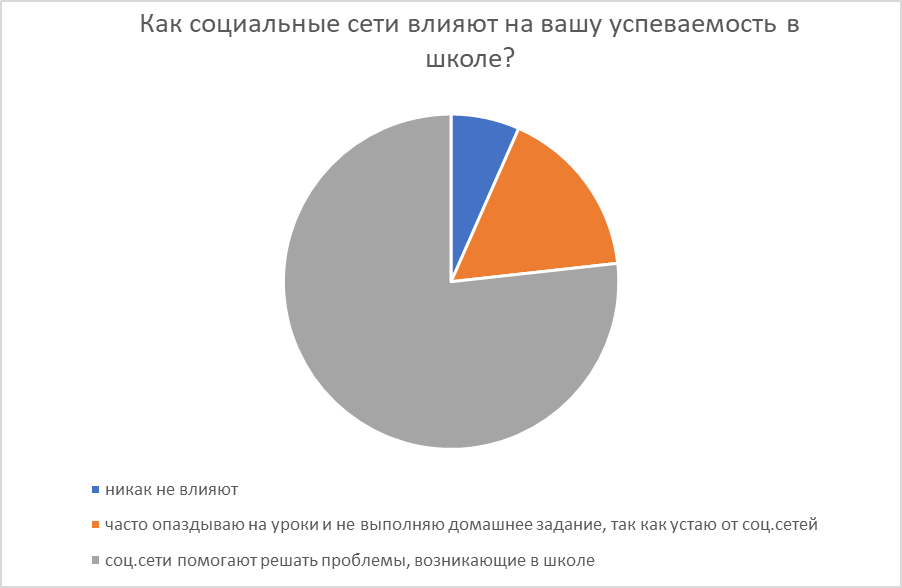 Влияние социальных сетей на образ жизни в основном отсутствует, 76% опрошенных отметили, что ничего не поменялось, а 24% отметили, что публикации других людей их мотивируют к совершенствованию. 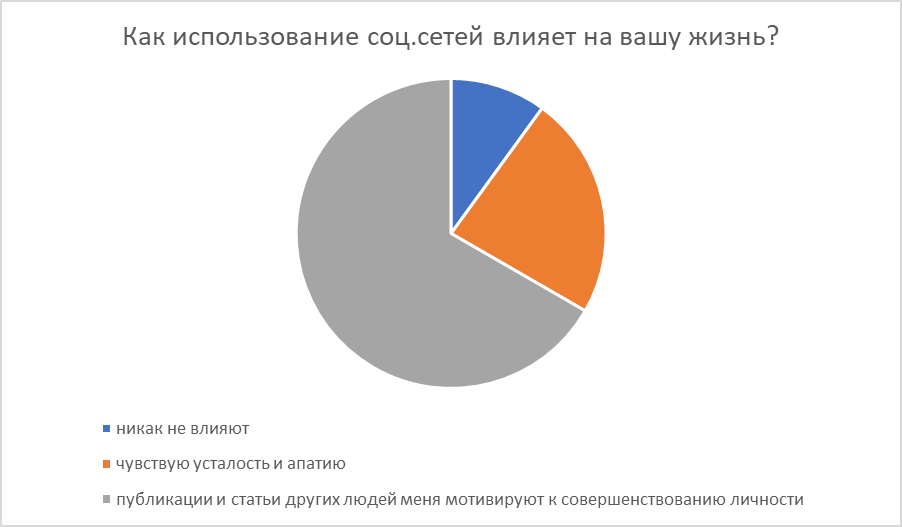 Респонденты указали, что их привлекает в социальных сетях, следующим образом:-общение с людьми (100% человек) -являются источником информации (100%человек)- прослушивание музыки (66.6% человек)-возможность делиться своим творчеством с другими людьми с помощью публикаций и историй (50% человек)- возможность найти работу (10% человек)- возможность стать популярным (6,6% человек)Важно так же отметить, что, проводя огромное количество времени в социальных сетях, абсолютно все опрошенные отдали предпочтение живому общению:2.3 Рекомендации для подростков.В современном мире трудно представить жизнь без социальных сетей, даже если они негативно влияют на человека. Однако, можно существенно сократить негативное влияние путем следования некоторым рекомендациям:1)	Сокращение количества времени в социальных сетях.Существуют приложения, которые ограничивают времяпрепровождение в социальных сетях, одно их них «ANKO».В этом приложении есть авто-блокировка любых приложений на устройстве при достижении лимита.2)	Поиск альтернативных занятий, хобби.В современном мире существует множество способов времяпрепровождения, например, физические активности такие как: йога, фитнес или танцы; если вы творческий человек, существует огромное количество наборов для рукоделия или рисования; провести время с пользой так же помогут различного вида ребусы, головоломки, кроссворды, судоку и многое другое, главное найти то, что будет доставлять удовольствие.3)	Приобретение специальных очков для работы с гаджетами.Зрение- одно из самого дорогого, что есть у человека. Чтобы сильно не навредить глазам, можно приобрести специальные очки для работы за компьютером, которые будут снижать нагрузку на глаза.Заключение.Конечно, однозначно судить о влиянии социальных сетей на подростка мы не можем, так как в ходе моей работы мы узнали, что социальные сети имеют так же и свои плюсы. Однако, необходимо помнить, что все нужно делать в меру, и тем более пользоваться Интернетом и социальными сетями. В современных реалиях подростки уже не могут представить свою жизнь без социальных сетей, сами того не замечая, подростковое поколение меняет реальную жизнь на виртуальную, тем самым нанося вред для самого себя. Я думаю, что Интернет и социальные сети стали глобальной проблемой в современном обществе, молодое поколение не хочет развиваться и совершенствоваться ввиду того, что все уже можно узнать в Интернете. Но наше будущее еще можно изменить, главное начать с самого себя, а затем уже подтягивать своих друзей и знакомых возвращаться в реальный мир и восстанавливать живое общение. Как говорила Коко Шанель «Все в наших руках, поэтому не стоит их опускать». Список литературы.      Браун С. “Мозаика” и “Всемирная паутина” для доступа к Internet: Пер. cангл. - М.: Мир: Малип: СК Пресс, 2009 - 167c.2)	Конах С.А. Негативное влияние социальных сетей на детей и подростков //Психология, социология и педагогика. 2018. № 5. URL: http://psychology.snauka.ru/2018/05/85893)	ЛунюшкинаМ.В., Зеленская Д.В., Твелова И.А. Влияние интернета на подростка // Научный форум: Педагогика и психология: сб. ст. по материалам XV Междунар. науч.-практ. конф. М.: МЦНО, 2018. № 2(15). С. 71-74.4)	Пьянкова Н. Г., Матвиюк В. М. Влияние глобальной сети Интернет на психику подростков // Концепт. -2014. - Спецвыпуск № 30. - ART 14858. - 0,3 п. л. -URL: http://e-koncept.ru/2014/14858.htm. - Гос. per. Эл № ФС 77-49965. - ISSN 2304-120Х.5)	Солодников В.В., Зайцева А.С. Использование социальных сетей и социализация российских подростков // Социологическая наука и социальная практика. 2021. Т. 9, № 1. С. 23-42. DOI: https://doi.org/10.19181/snsp.2021.9.16)         Фролов А.В., Фролов Г.В. Глобальные сети компьютеров. Практическоевведение в Internet, E-mail, FTP, WWW, и HTML, программирование дляWindiwsSockets. - Диалог - МИФИ, 2010 - 283 c.